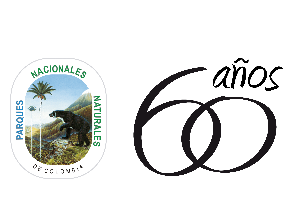 Familias campesinas del cauca ubicadas en zona de amortiguación del Parque Nacional Natural Munchique reciben insumos para disminuir presión a las fuentes hídricas El Parque está ubicado en el departamento del Cauca, municipio de El Tambo, sobre la vertiente oeste de la Cordillera Occidental, a 61 km de la ciudad de Popayán. Bogotá, 04 junio de 2020. Biodigestores, trampas de grasa y composteras, fueron los insumos que la Unión Europea y Parques Nacionales, entregaron a 15 familias campesinas de los corregimientos de Playa Rica y La Gallera del municipio del Tambo Cauca, ubicadas en el Parque Nacional Natural Munchique y su zona de influencia.Esta entrega se realizó en el marco de los 45 acuerdos (36 equivalen a Restauración Ecológica Participativa y nueve para la Conservación de la Biodiversidad y Buen Vivir), suscritos entre el área protegida y las familias campesinas y financiados a través del Programa Desarrollo Local Sostenible de Parques Nacionales en alianza con la Unión Europea.Los insumos entregados a la comunidad, permitirán la disminución de la presión sobre las fuentes hídricas por el vertimiento de agua residuales, el manejo de redes de agua evitará procesos erosivos y de contaminación de los suelos, así mismo, los biodigestores y hornillas ahorradoras servirán para reducir las presiones sobre las coberturas naturales generadas por el leñateo y la implementación de composteras y lombricomposta mejorarán las condiciones de los suelos degradados.  De igual forma, se dieron charlas sobre buenas prácticas de especies menores que habitan la zona, lo que permitirá disminuir la presión sobre fauna silvestre por actividades de cacería.El acercamiento logrado a través del desarrollo del proyecto Restauración Ecológica Participativa y Zona con Función Amortiguadora, ha contribuido en el relacionamiento con las comunidades y la gobernanza en el territorio, permitiendo una contribución en el manejo de la situación de uso, ocupación y tenencia de la comunidad campesina asentada al interior del área protegida, llevando a la disminución de las presiones que afectan al ecosistema de selva subandina.